						REPAS					                                    REPAS ALLEMANDLUNDI 21 JANVIER 2019MARDI 22 JANVIER 2019JEUDI 24 JANVIER 2019VENDREDI  25 JANVIER  2019ENTREES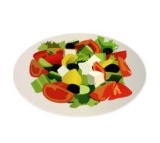 Feuilles de chêne Pomelos Salade crozets raclette Friand fromage Salade Concombres sauce bulgareJambon cruSalade surimi pommes de terreBatavia Taboulé Radis Cervelas Salade verte Carottes râpées Salade de parme Tartines Italiennes PLATS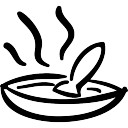 Hachis Parmentier Jambon blanc rôti Gratin de choux fleurs Boulettes de boeufSauté de porc à l’ancienne  Pennes Flan courgettes       Filet de dinde Boudin noir Bœuf braisé Purée maison Mélange de légumes oubliésQuenelles de volaille sauce tomate Cinq céréales Beef haché Brocolis au jus DESSERTS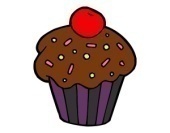 Fromages ou yaourts Pêches au sirop Fromage blanc Petit gâteau Fruits Fromages ou yaourts Ananas frais Compote de pommeFruits Fromages ou yaourts Gâteau de Savoie Y’abon chocolat Ile flottante  Fruits Fromages ou yaourts Abricots sirop Câlin coulis mûre Fruits LUNDI 30 MAI 2011MARDI 31 MAI 2011MERCREDI 1er JUIN 2011MERCREDI 1erJUIN 2011ENTREESPâté en croûteŒuf mayonnaiseSalade CrétoiseMéli mélo râpéBatavia aux croûtonsFeuilleté à la viandeTourte aux 3 fromagesEbly en saladePastèqueDuo de saucissonSalade piémontaiseFilet de maquereaux à la moutardeTomate ensoleilléeSalade verteToastinette de HollandeJambon blancSalade de tomatesOu Jambon fumé de CobourgPLATSGARNISMerguez bœuf/moutonNugget’s de volailleCoudés rayés au beurrePoêlée de légumes champêtreBeignet de poissonRosbifMousseline de pomme de terreGratin de FloridePetits pois et jeunes carottesRaviolis sauce tomateWing’s de pouletRiz créoleHaricots verts aux oignonsEscalope Viennoise(Wiener Schnitzel)ChoucroûteOu Légumes de pommes et pommes de terre(Himmel und Erde)DESSERTSFromages ou yaourt--------------------------------------------Fruits de saisonMousse aux pépitesBigarreaux au siropEclair au chocolatAnanas chantillyFromages ou yaourt-----------------------------------------------Fruits fraisDolcétoCrème Mont BlancChoux chantillyCalin coulisCompote de pommesFromages ou yaourt----------------------------------------------------Fruits crusPop cornSalade de fruitsEntremet Forêt NoirePot de glaceCompote framboisesFromages ou yaourt-------------------------------------------------Gâteau Forêt Noire(Schwarzwess-gebâck)